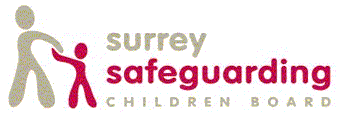 “Working Together to Safeguard Children and Young People” ExemptionsThose staff who have regular contact with or have a period of intense but irregular contact with children, young people and/or their parents/carers, and who may be in a position to identify concerns about maltreatment, including those that may arise from the use of Early Help Assessment, should complete Working Together to Safeguard Children induction training. There are exemptions to this, these are:Evidence that they have completed the Children Workforce Development Council (CWDC) module 6 safeguarding training and have regularly updated this training every three years with a safeguarding refresher course. Evidence that they have completed the What To Do If induction course and have regularly updated this training every three years with a safeguarding refresher course. Evidence that they have completed an alternative safeguarding induction course which meets the following criteria. A line manager provides evidence to the agency safeguarding lead/DSL/designated lead, that the member of staff successfully meets the following criteria. Name of Induction Training:        Training Organisation:        Member of Staff:      	Date:      Email:      Line Manager:            Date:       Email:      Safeguarding Lead:                                                                        Date:      Email:      Submit this form to the SSCB Training Team for approval at sscb.training@surreycc.gov.uk Signed on behalf of the SSCB:      Date:      Once countersigned by the SSCB, you will be emailed a copy of this form. Please keep this with your professional development records and take a copy along to your Foundation Module 1 course (if applicable).Requirement CriteriaY/NDateKnows about laws and national guidance relating to protecting childrenCan describe workplace’s policies and procedures on helping children and young people who have been abusedUnderstands what children and young people want and need to feel safeHas an awareness of what contributes towards a safe environment for the children and young people they work withUnderstands the different ways in which children and young people can be harmed by adults, other children and young people, or through the InternetUnderstands what is meant by: physical abuse, sexual abuse, emotional abuse, domestic abuse, faltering growth, institutional abuse, bullying and self-harmCan describe signs and indicators of possible abuse and neglectCan describe the procedure to follow if they suspect any child is being abused, neglected or bulliedUnderstands that parental problems (for example, domestic abuse, drug and alcohol abuse, mental ill health) can increase the risk of harm to a childCan describe what emergency action needs to be taken to protect a child, including outside normal office hoursUnderstands what ‘multi-agency working’ meansUnderstands other agencies’ roles and responsibilities in keeping children safe from harmKnows about the Surrey Safeguarding Children Board and any role their agency, organisation or employer has on itKnows when and how to refer a concern about child protectionCan explain whom to consult in relation to a child protection or child-welfare concernUnderstands their duty to report the unsafe practice of othersKnows what to do if they have followed their own workplace’s policies and procedures on reporting concerns, and are not satisfied with the responseCan identify what to do if they do not get a satisfactory response from other organisation or agencies